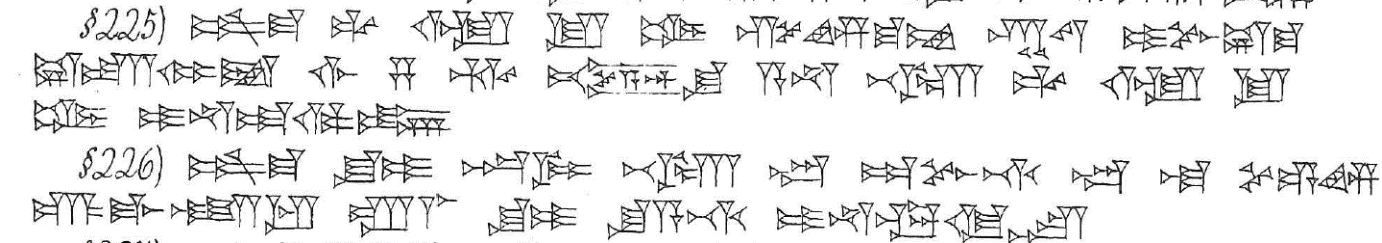 225. šum-ma  alpam ( GU4)  ù  lu  imēram ( ANŠE)  sí-im-ma-am  kab-tam  i-pu-uš-ma  uš-ta-mi-it  İGİ.4.GÁL  šīmi ( ŠÁM)-šu   a-na  be-el  alpim ( GU4)  ù  lu  imērim ( ANŠE)  i-na-ad-di-in226. šum-ma  gallābum ( ŠU.İ)  ba-lum  be-el  wardim ( ÌR)  ab-bu-ti  wardim ( ÌR)  la  še-e-em  ú-gal-li-ib  ritti ( KİŠİB.LÁ)  gallābim ( ŠU.İ)  šu-a-ti  i-na-ak-ki-su